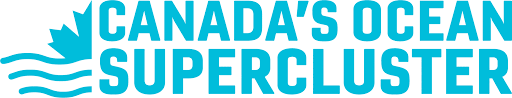 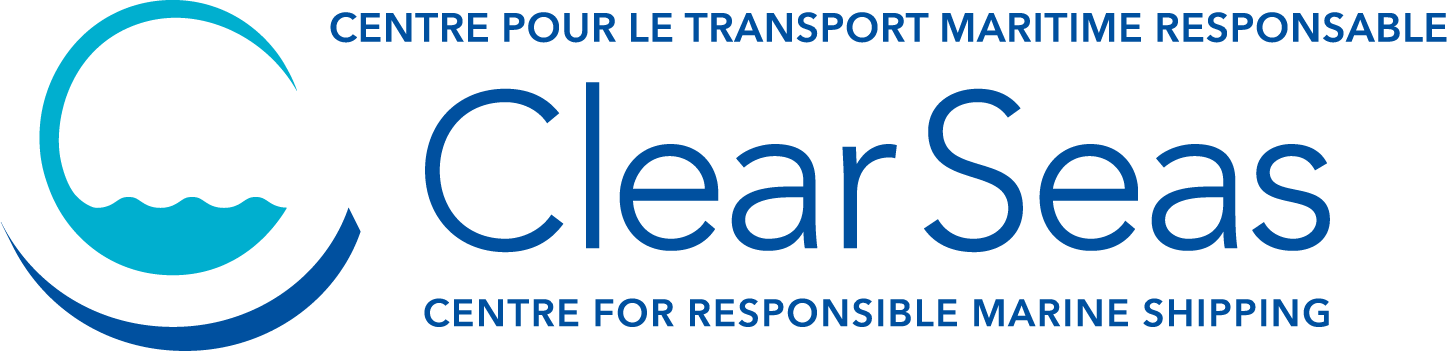 Indigenous Career Pivot Program The Indigenous Career Pivot Program promotes workplace inclusion and diversity across ocean-related industries by providing Indigenous Peoples with the opportunity to explore new career paths in safe and supportive work environments. The program also enhances the cultural competencies of participating organizations by providing them with valuable tools to attract and retain talent. The hiring organizations selected as part of the program are expected to offer employment to their candidates for the 12-month period of the contract, and to:Establish an onboarding, orientation, and continued support plan for the employee Allow the employee to participate in career development workshops and support activities Assign a mentor to the employee within their organization Participate in Canada’s Ocean Supercluster’s Intercultural Competency Training Provide quarterly updates and submit a final report upon completion of the contractEmployer Application Form Please download, fill, and send your form by email to ICPP@clearseas.org once completed.PART 1 – Applicant InformationPART 2 – Placement Position PART 3 – Employer InformationPART 4 – Preferred CandidatesPlease indicate one or more employee candidates that you would like to consider for this position. These candidates will be contacted by Clear Seas to reconfirm their availability and you will then be provided an opportunity to interview for the position.IDENTIFICATIONIDENTIFICATIONIDENTIFICATIONIDENTIFICATIONOrganization Name Organization Name Organization Type (non-profit, corporation, etc.)Organization Type (non-profit, corporation, etc.)CRA Business Number CRA Business Number OSC Member StatusNumber of EmployeesOrganization AddressOrganization AddressOrganization AddressOrganization AddressCity or TownProvince or TerritoryCountry (if not Canada)Postal CodeTelephone               Ext.Email AddressEmail AddressEmail AddressCONTACT                Primary contact in respect to this applicationCONTACT                Primary contact in respect to this applicationCONTACT                Primary contact in respect to this applicationCONTACT                Primary contact in respect to this applicationName  Name  Surname  Surname  Position TitlePosition TitlePreferred Language of Communication (EN/FR)Preferred Language of Communication (EN/FR)Address (if different from Organization Address) Address (if different from Organization Address) Address (if different from Organization Address) Address (if different from Organization Address) City or TownProvince or TerritoryCountry (if not Canada)Postal CodeTelephone               Ext.Email AddressEmail AddressEmail AddressPosition Details                                      Position Details                                      Position TitleSalary (per annum)Workplace LocationWorkplace Environment (office, field, Covid-19 accommodations)Will this position fulfill a role within a current or anticipated OSC Technology Leadership or Innovation Ecosystem project? If yes, provide details of project and role.Will this position fulfill a role within a current or anticipated OSC Technology Leadership or Innovation Ecosystem project? If yes, provide details of project and role.Mandatory Pre-employment Qualifications                                      List any qualifications that are prerequisite to the position (examples would include ArcGIS, Sage300, Class 3 Driver’s License, GTAW Welding)Preferred Competencies                                  List any skillset that would be beneficial to the position (examples would include computer network administration, technical writing, bookkeeping, confined space training, Bilingual)Job Profile                                      Please provide a full description of the placement position including an overview of your company and the role, position duties and responsibilities, qualifications, and abilities) (max. 1,000 words)Outcomes                                      Please provide a summary of the role this placement position would play in your company, the importance of leveraging the Indigenous Career Pivot Program and anticipated outcomes beyond project completion (max. 1,000 words)Interviewees                                      Interviewees                                      Candidate 1Candidate 2Candidate 3Candidate 4Candidate 5